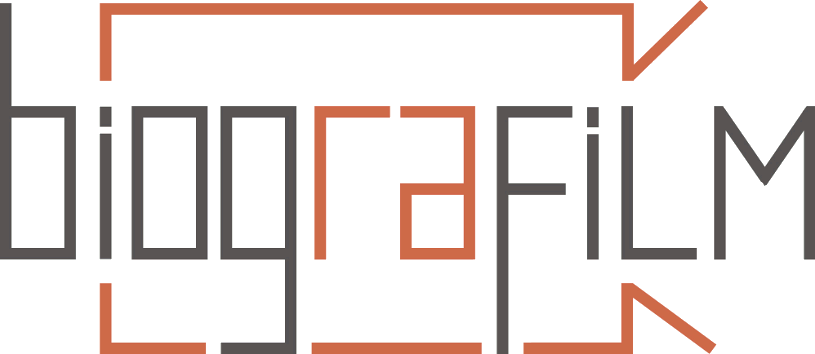 Ce tableau de bord a deux fonctions :Affiner votre projet et nous faire gagner un temps précieux.Ce document fait 3 pages et comporte 9 items. Tout n’est pas à remplir, uniquement ce qui concorde avec votre projet.La première chose à faire est de sauvegarder le fichier en ajoutant votre nom à la fin comme ceci : « TBPJ-Votre nom.pdf ».Prenez votre temps pour lire et remplir ce document. N’hésitez pas à le faire en plusieurs étapes.Une fois achevé, vous pouvez me l’envoyer en pièce jointe en passant par le formulaire sur le site ou en m’écrivant directement à contact@biografilm.euPrénom et Nom du porteur de projet :Téléphone (fixe ou portable) : Item 1 – Le sujet du projetCochez la ou les cases Vous même		 Votre famille	 Votre entreprise	 Une association Un lieu		 Un métier		 Un Évènement	 Une tradition Autre préciser : Si vous voulez en dire plus ou poser des questions :Item 2 – Le cadre temporel du projetSélectionnez la période :Item 3 – ArchivesAvez vous des archives ? Si oui cochez les cases correspondantes et renseignez les quantités+ de 50	+ de 50			+ de 10 mn			+ de 10 mn	Item 4 : Personnes à interviewer et lieux d’interventions Quel que soit le format choisi, (audio ou vidéo) il se peut que je doive intervenir dans plusieurs endroits pour interviewer des personnes et/ou filmer des lieux.Nombre de personnes : 		Nombre de lieux : Lieux 1	Lieux 2	Lieux 3	Lieux 4	Lieux 5	Item 5 Voyez vous le résultat de votre projet en 1 seul tenant ou en épisodes Item 6 Voyez vous le format de votre projet en audio en vidéoItem 7 Avez vous pensé à une des formules proposées ou à un mélange de plusieurs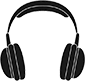 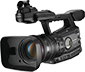 Si vous avez des remarques à ajouter :Item 8 Le coaching – Conseils et AssistanceVous avez décidé d’être la/le réalisatrice/teur de votre projet, je vous en félicite.Avez vous besoin de conseils ou d’assistance sur :l’achat de matériel ?			la prise de son ?			le cadrage ?				le montage ?				le scénario ?				la technique d’interview ?		Item 9 La prise de contactVous avez fini de remplir ce formulaire. Si vous me l’envoyez c’est que vous souhaitez que je vous contacte.Pour cela laissez moi ci-dessous vos moments de disponibilités et si vous préférez le téléphone ou la visioconférence : Vos disponibilités :